www.accan.org.au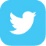 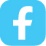 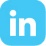 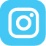 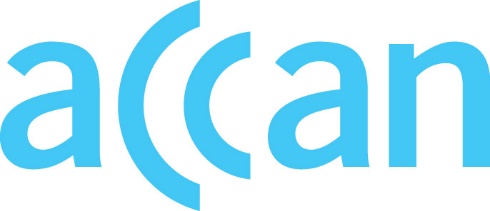 info@accan.org.au02 9288 4000
Submission	 14 February 2024Submitted via email: telco.regulation@accc.gov.au Re: Public inquiry into the declaration of the domestic transmission capacity service, fixed line services and domestic mobile terminating access service draft reportThe Australian Communications Consumer Action Network (ACCAN) thanks the Australian Competition and Consumer Commission (ACCC) for the opportunity to comment on the public inquiry into the declaration of the domestic transmission capacity service, fixed line services and domestic mobile terminating access service draft report (the draft report).ACCAN is the peak body that represents consumers on communications issues including telecommunications, broadband, and emerging new services. ACCAN provides a strong unified voice to industry and government as we work towards communications services that are trusted, inclusive and available for all.ACCAN agrees and supports the draft report’s recommendations to extend the declarations of:Resale fixed voice servicesWholesale ADSLFixed voice interconnection servicesMobile terminating access service, including application-to-person (A2P) SMSDomestic transmission capacity serviceThese access declarations will promote the long-term interests of end-users (LTIE) including consumers and small businesses.We thank the ACCC for the opportunity to comment on the discussion paper. Should you wish to discuss any of the issues raised in this submission further, please do not hesitate to contact me at audrey.reoch@accan.org.au. Yours sincerely,Audrey ReochSenior Economic AdvisorThe Australian Communications Consumer Action Network (ACCAN) is Australia’s peak communication consumer organisation. The operation of ACCAN is made possible by funding provided by the Commonwealth of Australia under section 593 of the Telecommunications Act 1997. This funding is recovered from charges on telecommunications carriers.